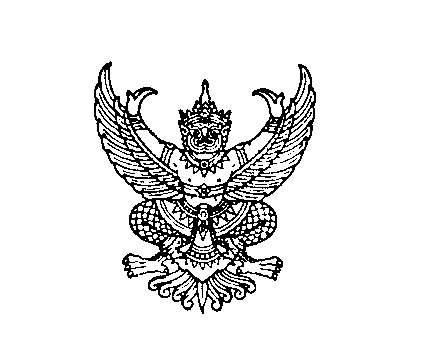 ที่ มท ๐๘๑๖.๒/ว                      	กรมส่งเสริมการปกครองท้องถิ่นถนนนครราชสีมา กทม. ๑๐๓๐๐				                                                     มกราคม  ๒๕๖๕เรื่อง    แจ้งปฏิทินการอบรมการใช้งานระบบสารสนเทศและจุดเน้นการดำเนินงาน สำหรับหน่วยกำกับติดตามเรียน  ผู้ว่าราชการจังหวัด ทุกจังหวัด อ้างถึง หนังสือกรมส่งเสริมการปกครองท้องถิ่น ด่วนที่สุด ที่ มท ๐๘๑๖.๒/ว ๒๔๐๘ ลงวันที่ ๑๙ ตุลาคม ๒๕๖๔       สิ่งที่ส่งมาด้วย  สำเนาหนังสือกองทุนเพื่อความเสมอภาคทางการศึกษา ที่ กสศ ๐๔/๑๑๐/๒๕๖๕ ลงวันที่ ๑๗ มกราคม ๒๕๖๕                                                               จำนวน 1 ชุดตามที่ กรมส่งเสริมการปกครองท้องถิ่น ได้จัดสรรเงินสนับสนุนการดำเนินโครงการสนับสนุนและติดตามการดำเนินงานของสถานศึกษา สังกัดองค์กรปกครองส่วนท้องถิ่น (อปท.) ประจำปีการศึกษา ๒๕๖๔ ภายใต้ชุดโครงการจัดสรรเงินอุดหนุนนักเรียนยากจนแบบมีเงื่อนไข ให้สำนักงานส่งเสริมการปกครองท้องถิ่นจังหวัดทราบ และดำเนินการตามแนวทางการดำเนินงานและการใช้จ่ายงบประมาณโครงการสนับสนุนและติดตามการดำเนินงานของสถานศึกษา สังกัดองค์กรปกครองส่วนท้องถิ่น (อปท.) ประจำปีการศึกษา ๒๕๖๔ ภายใต้ชุดโครงการจัดสรรเงินอุดหนุนนักเรียนยากจนแบบมีเงื่อนไข นั้น					กรมส่งเสริมการปกครองท้องถิ่น ได้รับแจ้งจากกองทุนเพื่อความเสมอภาคทางการศึกษา (กสศ.) ได้กำหนดให้มีการอบรมการใช้งานระบบสารสนเทศและจุดเน้นการดำเนินงาน สำหรับหน่วยกำกับติดตาม (สำนักงานส่งเสริมการปกครองท้องถิ่นจังหวัด และสำนัก/กองการศึกษา) ประจำภาคเรียนที่ ๒ ปีการศึกษา ๒๕๖๔ จึงขอความร่วมมือจังหวัดดำเนินการ ดังนี้ 		๑. แจ้งสำนักงานส่งเสริมการปกครองท้องถิ่นจังหวัด รายงานข้อมูลการสนับสนุนและติดตาม โดยให้บันทึกข้อมูล ผ่านระบบ dla.thaieduforall.org เมนู “แบบรายงานผลการสนับสนุน” ตามแนวทางและขั้นตอนที่กองทุนเพื่อความเสมอภาคทางการศึกษากำหนด		๒. แจ้งสำนักงานส่งเสริมการปกครองท้องถิ่นจังหวัดและองค์กรปกครองส่วนท้องถิ่น เข้าร่วมการอบรมการใช้งานระบบสารสนเทศและจุดเน้นการดำเนินงาน สำหรับหน่วยกำกับติดตาม ภาคเรียนที่ ๒ ปีการศึกษา ๒๕๖๔ โดยมีรอบการอบรมจำนวน ๒ รอบ ประกอบด้วย			๒.๑ รอบที่ ๑ วันจันทร์ที่ ๑๔ กุมภาพันธ์ ๒๕๖๕ เวลา ๑๓.๐๐ – ๑๖.๐๐ น. จำนวน ๑๐๐ คน		๒.๒ รอบที่ ๒ วันพฤหัสบดีที่ ๒๔ กุมภาพันธ์ ๒๕๖๕ เวลา ๑๓.๐๐ – ๑๖.๐๐ น. จำนวน ๑๐๐ คนทั้งนี้ สามารถสมัครเข้ารับการอบรมผ่าน QR Code ที่กำหนด ภายในวันศุกร์ที่ ๑๑ กุมภาพันธ์ ๒๕๖๕ เวลา ๑๗.๐๐ น.รายละเอียดปรากฏตามสิ่งที่ส่งมาด้วยจึงเรียนมาเพื่อโปรดพิจารณาขอแสดงความนับถือ                                                         อธิบดีกรมส่งเสริมการปกครองท้องถิ่น กองส่งเสริมและพัฒนาการจัดการศึกษาท้องถิ่นโทรศัพท์/โทรสาร ๐ ๒๒๔๑ ๙๐๐๐ ต่อ ๕๓๒๔ไปรษณีย์อิเล็กทรอนิกส์ saraban@dla.go.th 